Reading skills 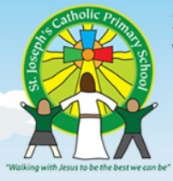 St Joseph’s Catholic Primary school  ExmouthReading skills St Joseph’s Catholic Primary school  ExmouthReading skills St Joseph’s Catholic Primary school  ExmouthReading skills St Joseph’s Catholic Primary school  ExmouthReading skills St Joseph’s Catholic Primary school  ExmouthReading skills St Joseph’s Catholic Primary school  ExmouthReading skills St Joseph’s Catholic Primary school  ExmouthWord readingSt Joseph’s PrimaryYear 1Year 2Year 3Year 4Year 5Year 6PhonicsApply phonic knowledge and skills as the route to decode wordsContinue to apply phonic knowledge and skills as the route to decode words until automatic decoding has become embedded and reading is fluentIntervention in this area for individuals who require it. SENRespond speedily with the correct sound to graphemes (letters or groups of letters) for all 40+ phonemes, including, where applicable, alternative sounds for graphemesRead accurately by blending the sounds in words that contain the graphemes taught so far, especially recognising alternative sounds for graphemesIntervention in this area for individuals who require it.  SENRead accurately by blending sounds in unfamiliar words containing GPCs that have been taughtRead accurately words of two or more syllables that contain the same graphemes as aboveIntervention in this area for individuals who require it.  SENCommon exception wordsRead common exception words, noting unusual correspondences between spelling and sound and where these occur in the wordBuild. vocabulary through word aware programme.Read further common exception words, noting unusual correspondences between spelling and sound and where these occur in the word.Build vocabulary through word aware programme.Read further exception words, noting the unusual correspondences between spelling and sound, and where these occur in the word.Build vocabulary through word aware programme.Read further exception words, noting the unusual correspondences between spelling and sound, and where these occur in the word.Build vocabulary through word aware programme Build. vocabulary through word aware programme.Continue to build vocabulary through word aware programme and extended reading.Continue to build vocabulary through word aware programme and extended reading.No nonsense spelling linksRead words containing taught GPCs and –s, –es, –ing, –ed, –er and –est endingsRead words containing common suffixesApply their growing knowledge of root words, prefixes and suffixes (etymology and morphology) as listed in English Appendix 1, both to read aloud and to understand the meaning of new words they meetApply their growing knowledge of root words, prefixes and suffixes (etymology and morphology) as listed in English Appendix 1, both to read aloud and to understand the meaning of new words they meetApply their growing knowledge of root words, prefixes and suffixes (morphology and etymology), as listed in English Appendix 1, both to read aloud and to understand the meaning of new words that they meetApply their growing knowledge of root words, prefixes and suffixes (morphology and etymology), as listed in English Appendix 1, both to read aloud and to understand the meaning of new words that they meetRead other words of more than one syllable that contain taught GPCsRead most words quickly and accurately, without overt sounding and blending, when they have been frequently encounteredRead words with contractions [for example, I’m, I’ll, we’ll], and understand that the apostrophe represents the omitted letter(s)Understand use of apostrophe can mean possession in singular context.Understand use of apostrophe can mean possession in singular context.Understand use of apostrophe can mean possession in plural context.Reading with fluency and confidence including performanceRead aloud accurately books that are consistent with their developing phonic knowledge and that do not require them to use other strategies to work out wordsRead aloud books closely matched to their improving phonic knowledge, sounding out unfamiliar words accurately, automatically and without undue hesitationRe-read these books to build up their fluency and confidence in word readingRe-read these books to build up their fluency and confidence in word readingContinue to build  wider performance skills and develop word aware knowledgeContinue with previous skillsHave experience of public speakingContinue with previous skillsHave experience of public speakingContinue with previous skillsHave experience of public speakingComprehension skillsSt Joseph’s PrimaryYear 1Year 2Year 3Year 4Year 5Year 6Pleasure in readingDevelop pleasure in reading, motivation to read, vocabulary and understanding by: listening to and discussing a wide range of poems, stories and non-fiction at a level beyond that at which they can read independentlyDevelop pleasure in reading, motivation to read, vocabulary and understanding by: listening to, discussing and expressing views about a wide range of contemporary and classic poetry, stories and non-fiction at a level beyond that at which they can read independentlyDevelop positive attitudes to reading and understanding of what they read by: listening to and discussing a wide range of fiction, poetry, plays, non-fiction and reference books or textbooksDevelop positive attitudes to reading and understanding of what they read by: listening to and discussing a wide range of fiction, poetry, plays, non-fiction and reference books or textbooksMaintain positive attitudes to reading and understanding of what they read by: continuing to read and discuss an increasingly wide range of fiction, poetry, plays, non-fiction and reference books or textbooksMaintain positive attitudes to reading and understanding of what they read by: continuing to read and discuss an increasingly wide range of fiction, poetry, plays, non-fiction and reference books or textbooksDevelop pleasure in reading, motivation to read, vocabulary and understanding by: being encouraged to link what they read or hear read to their own experiencesDevelop pleasure in reading, motivation to read, vocabulary and understanding by: discussing the sequence of events in books and how items of information are relatedDevelop positive attitudes to reading and understanding of what they read by: reading books that are structured in different ways and reading for a range of purposesDevelop positive attitudes to reading and understanding of what they read by: reading books that are structured in different ways and reading for a range of purposesMaintain positive attitudes to reading and understanding of what they read by: reading books that are structured in different ways and reading for a range of purposesMaintain positive attitudes to reading and understanding of what they read by: reading books that are structured in different ways and reading for a range of purposesDevelop pleasure in reading, motivation to read, vocabulary and understanding by: becoming very familiar with key stories, fairy stories and traditional tales, retelling them and considering their particular characteristicsDevelop pleasure in reading, motivation to read, vocabulary and understanding by: becoming increasingly familiar with and retelling a wider range of stories, fairy stories and traditional talesDevelop positive attitudes to reading and understanding of what they read by: using dictionaries to check the meaning of words that they have readDevelop positive attitudes to reading and understanding of what they read by: using dictionaries to check the meaning of words that they have readMaintain positive attitudes to reading and understanding of what they read by: increasing their familiarity with a wide range of books, including myths, legends and traditional stories, modern fiction, fiction from our literary heritage, and books from other cultures and traditionsMaintain positive attitudes to reading and understanding of what they read by: increasing their familiarity with a wide range of books, including myths, legends and traditional stories, modern fiction, fiction from our literary heritage, and books from other cultures and traditionsDevelop pleasure in reading, motivation to read, vocabulary and understanding by: recognising and joining in with predictable phrasesDevelop pleasure in reading, motivation to read, vocabulary and understanding by: being introduced to non-fiction books that are structured in different waysDevelop positive attitudes to reading and understanding of what they read by: increasing their familiarity with a wide range of books, including fairy stories, myths and legends, and retelling some of these orallyDevelop positive attitudes to reading and understanding of what they read by: increasing their familiarity with a wide range of books, including fairy stories, myths and legends, and retelling some of these orallyMaintain positive attitudes to reading and understanding of what they read by: recommending books that they have read to their peers, giving reasons for their choicesMaintain positive attitudes to reading and understanding of what they read by: recommending books that they have read to their peers, giving reasons for their choicesDevelop pleasure in reading, motivation to read, vocabulary and understanding by: learning to appreciate rhymes and poems, and to recite some by heartDevelop pleasure in reading, motivation to read, vocabulary and understanding by: recognising simple recurring literary language in stories and poetryDevelop positive attitudes to reading and understanding of what they read by: identifying themes and conventions in a wide range of booksDevelop positive attitudes to reading and understanding of what they read by: identifying themes and conventions in a wide range of booksMaintain positive attitudes to reading and understanding of what they read by: identifying and discussing themes and conventions in and across a wide range of writingMaintain positive attitudes to reading and understanding of what they read by: identifying and discussing themes and conventions in and across a wide range of writingDevelop pleasure in reading, motivation to read, vocabulary and understanding by: discussing word meanings, linking new meanings to those already knownDevelop pleasure in reading, motivation to read, vocabulary and understanding by: discussing and clarifying the meanings of words, linking new meanings to known vocabularyDevelop positive attitudes to reading and understanding of what they read by: preparing poems and play scripts to read aloud and to perform, showing understanding through intonation, tone, volume and actionDevelop positive attitudes to reading and understanding of what they read by:preparing poems and play scripts to read aloud and to perform, showing understanding through intonation, tone, volume and actionMaintain positive attitudes to reading and understanding of what they read by: making comparisons within and across booksMaintain positive attitudes to reading and understanding of what they read by: making comparisons within and across booksDevelop pleasure in reading, motivation to read, vocabulary and understanding by: discussing their favourite words and phrasesDevelop positive attitudes to reading and understanding of what they read by: discussing words and phrases that capture the reader’s interest and imaginationDevelop positive attitudes to reading and understanding of what they read by: discussing words and phrases that capture the reader’s interest and imaginationMaintain positive attitudes to reading and understanding of what they read by: learning a wider range of poetry by heartMaintain positive attitudes to reading and understanding of what they read by: learning a wider range of poetry by heartDevelop pleasure in reading, motivation to read, vocabulary and understanding by: continuing to build up a repertoire of poems learnt by heart, appreciating these and reciting some, with appropriate intonation to make the meaning clearDevelop positive attitudes to reading and understanding of what they read by: recognising some different forms of poetry [for example, free verse, narrative poetry]Develop positive attitudes to reading and understanding of what they read by: recognising some different forms of poetry [for example, free verse, narrative poetry]Maintain positive attitudes to reading and understanding of what they read by: preparing poems and plays to read aloud and to perform, showing understanding through intonation, tone and volume so that the meaning is clear to an audienceMaintain positive attitudes to reading and understanding of what they read by: preparing poems and plays to read aloud and to perform, showing understanding through intonation, tone and volume so that the meaning is clear to an audienceUnderstand both the books they can already read accurately and fluently and those they listen to by: drawing on what they already know or on background information and vocabulary provided by the teacherUnderstand both the books that they can already read accurately and fluently and those that they listen to by: drawing on what they already know or on background information and vocabulary provided by the teacherUnderstand what they read, in books they can read independently, by: checking that the text makes sense to them, discussing their understanding and explaining the meaning of words in contextUnderstand what they read, in books they can read independently, by: checking that the text makes sense to them, discussing their understanding and explaining the meaning of words in contextUnderstand what they read by: checking that the book makes sense to them, discussing their understanding and exploring the meaning of words in contextUnderstand what they read by: checking that the book makes sense to them, discussing their understanding and exploring the meaning of words in contextUnderstand both the books they can already read accurately and fluently and those they listen to by: checking that the text makes sense to them as they read and correcting inaccurate readingUnderstand both the books that they can already read accurately and fluently and those that they listen to by: checking that the text makes sense to them as they read and correcting inaccurate readingUnderstand what they read, in books they can read independently, by: asking questions to improve their understanding of a textUnderstand what they read, in books they can read independently, by: asking questions to improve their understanding of a textUnderstand what they read by: asking questions to improve their understandingUnderstand what they read by: asking questions to improve their understandingUnderstand both the books they can already read accurately and fluently and those they listen to by: discussing the significance of the title and eventsUnderstand both the books that they can already read accurately and fluently and those that they listen to by: making inferences on the basis of what is being said and doneUnderstand what they read, in books they can read independently, by: drawing inferences such as inferring characters’ feelings, thoughts and motives from their actions, and justifying inferences with evidenceUnderstand what they read, in books they can read independently, by: drawing inferences such as inferring characters’ feelings, thoughts and motives from their actions, and justifying inferences with evidenceUnderstand what they read by: drawing inferences such as inferring characters’ feelings, thoughts and motives from their actions, and justifying inferences with evidenceUnderstand what they read by: drawing inferences such as inferring characters’ feelings, thoughts and motives from their actions, and justifying inferences with evidenceUnderstand both the books they can already read accurately and fluently and those they listen to by: making inferences on the basis of what is being said and doneUnderstand both the books that they can already read accurately and fluently and those that they listen to by: answering and asking questionsUnderstand what they read, in books they can read independently, by: predicting what might happen from details stated and impliedUnderstand what they read, in books they can read independently, by: predicting what might happen from details stated and impliedUnderstand what they read by: predicting what might happen from details stated and impliedUnderstand what they read by: predicting what might happen from details stated and impliedUnderstand both the books they can already read accurately and fluently and those they listen to by: predicting what might happen on the basis of what has been read so farUnderstand both the books that they can already read accurately and fluently and those that they listen to by: predicting what might happen on the basis of what has been read so farUnderstand what they read, in books they can read independently, by: identifying main ideas drawn from more than one paragraph and summarising theseUnderstand what they read, in books they can read independently, by: identifying main ideas drawn from more than one paragraph and summarising theseUnderstand what they read by: summarising the main ideas drawn from more than one paragraph, identifying key details that support the main ideasUnderstand what they read by: summarising the main ideas drawn from more than one paragraph, identifying key details that support the main ideasParticipate in discussion about what is read to them, taking turns and listening to what others sayParticipate in discussion about books, poems and other works that are read to them and those that they can read for themselves, taking turns and listening to what others sayUnderstand what they read, in books they can read independently, by: identifying how language, structure, and presentation contribute to meaningUnderstand what they read, in books they can read independently, by: identifying how language, structure, and presentation contribute to meaningUnderstand what they read by: identifying how language, structure and presentation contribute to meaningUnderstand what they read by: identifying how language, structure and presentation contribute to meaningExplain clearly their understanding of what is read to themExplain and discuss their understanding of books, poems and other material, both those that they listen to and those that they read for themselvesRetrieve and record information from non-fictionRetrieve and record information from non-fictionDiscuss and evaluate how authors use language, including figurative language, considering the impact on the readerDiscuss and evaluate how authors use language, including figurative language, considering the impact on the readerParticipate in discussion about both books that are read to them and those they can read for themselves, taking turns and listening to what others sayParticipate in discussion about both books that are read to them and those they can read for themselves, taking turns and listening to what others sayDistinguish between statements of fact and opinionDistinguish between statements of fact and opinionRetrieve, record and present information from non-fictionRetrieve, record and present information from non-fictionParticipate in discussions about books that are read to them and those they can read for themselves, building on their own and others’ ideas and challenging views courteouslyParticipate in discussions about books that are read to them and those they can read for themselves, building on their own and others’ ideas and challenging views courteouslyExplain and discuss their understanding of what they have read, including through formal presentations and debates, maintaining a focus on the topic and using notes where necessaryExplain and discuss their understanding of what they have read, including through formal presentations and debates, maintaining a focus on the topic and using notes where necessaryUnderstand both the books they can already read accurately and fluently and those they listen to by: predicting what might happen on the basis of what has been read so farProvide reasoned justifications for their viewsProvide reasoned justifications for their views